Mt. Crested Butte Water & Sanitation District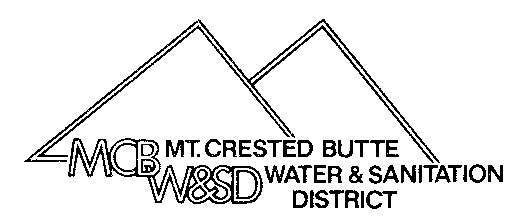 Mt. Crested (970) 349-7575	  Fax: (970) 349-0412info@mcbwsd.com					CHANGE OF ADDRESS AND/OR OWNERSHIPTo:   Mt. Crested Butte Water & Sanitation District:   Date: ________________________Please change the billing address and/or ownership information on the following account(s).Effective Date:		 _____________________________________Account Number(s):	 _________________________________________________  Old Address:_________________________________________________City::____________ Zip:______________*******************************************************************************************************New Address:_________________________________________________City::_____________ Zip:______________New Phone number:	________________________ Email: __________________________Owner Information:Old Owner Name(s): 	_________________________________________________________New Owner Name(s): _________________________________________________________Is the new address listed above for the new owner listed here?  Yes____	No_____Reason for ownership transfer: ____________________________________________Signature: _________________________________*NOTE: All ownership transfers will require a legal document showing sale or transfer.										For Office Use Only										Date: __________By: _____										Direct Pay: ____No____Yes